Interdisciplinary Special Topics Course:Colonialism: The Evolving Face of Race, Class, and Gender Identity		HEA 2112Submitted by: Dr. Monique Ferrell, English		 Dr. Christine Thorpe, Chair—Health and Human Services				Table of ContentsCourse Proposal……………………………………………………………….3-5Curriculum Modification Form……………………………………………….6-8New Course Proposal Form…………………………………………………..9-12Course Syllabus………………………………………………………………13-24Letter of Support (Dr. Nina Bannett)…………………………………….......25Letter of Support (Dr. Julian Williams)………………………………………26Invitations to Guest Lecturers………………………………………………..27-29Chancellor’s Report………………………………………………………….30Library Resources & Information Literacy Form……………………………31-32Application For Interdisciplinary Course Designation Form………………..33-38Course Outline Form…………………………………………………………39-44Common Core Form………………………………………………………....45-50COURSE PROPOSAL:The Interdisciplinary/Special Topics course, Colonialism: The Evolving Face of Race, Class, and Gender Identity, is designed to address course content and subject matter not currently offered within either of the proposing departments. While Drs. Ferrell and Thorpe are submitting a sample syllabus that specifically speaks to the cultural complexity of Colonialism, Africans Americans, and Native Americans, the course lends itself to interpretation and collaborative efforts between departments and disciplines: History, Psychology, Anthropology, Economics, African American Studies, Health and Human Services, English, Hospitality Management, and Legal Studies, among others.  City Tech, CUNY, serves one of the most diverse campus populations in the nation. Our students appear to thrive on courses that represent and address a myriad of opinions, ideas, and representations of cultural and racial identity. Outside of being engaging and informative, this course utilizes visual texts and new media/technologies (film, Skype, Open Lab) that are part of the average student’s everyday life, mediums that enhance the classroom learning experience. Additionally, Colonialism: The Evolving Face of Race, Class, and Gender Identity is designed to encourage students to become advocates in the disciplines and fields specific to their academic and professional worlds, determine career paths, and establish connections and affiliations. Additionally, the course is designed create student scholars who interested in publishing their academic findings.Relevancy of the Theme/Sample Syllabus:  Colonialism, as a topic, is a universal theme. It is almost impossible to find a section of our global society that remains untouched by it. From North America to the continent of Australia, the seven billion people that inhabit this planet can all attest to changes in dialect/language, geography, economics, food, cultural practices, faith/religion/spirituality, educational access, mental and physical health and healthcare practices as a direct result of some form of colonial impact.The submitted sample syllabus focuses on Africans (including their evolution as African Americans) and those indigenous (Native Americans) to the North American continent. Here in the United States, the immediate and long-term consequences of colonialism brought about enslavement, the signing and breaking of treaties/laws, war, poverty, lack of education, psychological and physical traumas, and segregation of these peoples. Additionally, each of these factors played a vital and volatile role in shaping who African Americans and Native Americans would become post-colonialism. Colonialism also had long term and far reaching implications on each culture, impacting the men and women within these cultural groups differently. In many ways, both groups still struggle to obtain their portion of the American Dream and are still coping with economic disparity, public health issues—mental and physical—and social welfare, as well as a bevy of socio-economical hardships that appear to place them perpetually beyond the reach of embracing fully a solely American identity. The proposed sample syllabus, Colonialism: The Evolving Face of Race, Class, and Gender Identity focuses specifically on why these struggles still exist within these communities and their respective relationships to Colonialism using film, guest lecturers, and scholarly and creative writing. Pedagogical approaches:  The professors will take a blended approach to teaching and assessment. Students will discuss, explore, and write about major scholars within the field of Health and Human Services as well as creative texts written by Pulitzer and Nobel Prize winning fiction writers, drawing on the expertise of the co-instructors. Additionally, students will utilize new media resources (Open Lab, Blackboard, Skype for guest lecture interviews), as well as visual texts (movies and documentaries) to enhance and supplement the learning experience. Guest lecturers (onsite visits, in-class visitations, Skype interviews) will be asked to maintain their relationships to collaborative effort by making themselves available to students for research purposes: email, in-person interviews, or digital interviews. A multi-tiered approach to student learning will give students unfettered access to resources materials, enhance their learning experience, and assist in sparking classroom discourse.  Interviewees will include historians, tribal leaders/elders, social scientists, anthropologists, economists, psychologists, and health care professionals.Assessment Plan/Interdisciplinary Student Learning Outcomes: It is anticipated that this course will draw a class size of 25-31 students each semester, and they can take this course as a free elective or capstone course because it is a 2000 level course. By the end of the course, students should be informed scholars able to critically assess and discuss the course content (in writing and during discussion); develop workable creative, cultural, economic or political ideas/solutions; and also possess a useful and informed knowledge of the following:--Colonialism and Post-Colonialism, as it relates to the development of America and American Identity--African and Indigenous slavery and oppression--Social issue advocacy as it relates to the subject matter--Economic systems and hardships experienced by both cultural groups--Psychological and physical health issues as they relate to both groups--Racial, academic, social inequalities, and gender role inequality experienced by both groups--Similarities between the cultural groups and their approaches to advocacy, healing, and resistance--Government responses to the socioeconomic issues that plague these communitiesStudents will be asked to demonstrate their integration and comprehension of the aforementioned concepts through the following: four in-class exams, quizzes, group projects/presentations, and possible paper publication. Feasibility of proposed required team-teaching method/Sustainability: Each proposing department has more than enough qualified fulltime faculty available to teach the course.  Drs. Ferrell and Thorpe will split the fifteen-week semester, sharing the introductory course, guest lecturer visitations, transition course (week 7-8), and the final class of the semester. During the semester, they will meet weekly to design and update course content, assess student engagement, schedule and confirm guest speakers, and to design projects and exams. Despite splitting the course in half—seven weeks per instructor—they will co-design the exams and quizzes, co-develop paper topics, and will share grading responsibility for all submitted assignments. This is a structure that must remain in place as Interdisciplinary collaborations present themselves. In doing so, students are presented with a uniform approach to teaching and assessment. Moreover, collaborating instructors remain clear about their responsibilities to the students and the course; equally important, the workload is shared evenly. The broad scope of the proposed course and subject matter allows for the development of innovative avenues for exploring and understanding post-colonialism on a global scale across the disciplines at City Tech: History, Psychology, Anthropology, Economics, African American Literature, English, and within such departments as Health and Human Services, Hospitality Management, and Legal Studies. The proposers envision creative and thoughtful professors designing courses that link colonialism in the following ways, among other possible collaborations:Legal systems/outcomes/policies and representations of said issues in different kinds of literature Global languages and anthropologyGlobal cuisine, sustainability, healthcare, and geography Relationships between psychological well-being and Economic healthArchitecture and gentrificationMusic and resistance movementsWhile collaborating departments will choose to address Colonialism through their own unique critical and creative lenses, using material germane to their respective fields, it is imperative that these departments uphold course expectations established by the proposed syllabus: Four co-developed in-class examsCo-developed midterm and final paper essay promptsUse of guest lecturersShared class teaching (first and final class)Shared grading responsibilitiesNew York City College of Technology, CUNY CURRICULUM MODIFICATION PROPOSAL FORMThis form is used for all curriculum modification proposals. See the Proposal Classification Chart for information about what types of modifications are major or minor.  Completed proposals should be emailed to the Curriculum Committee chair.Please include all appropriate documentation as indicated in the Curriculum Modification Checklist.For each new course, please also complete the New Course Proposal and submit in this document.Please submit this document as a single .doc or .rtf format.  If some documents are unable to be converted to .doc, then please provide all documents archived into a single .zip file.ALL PROPOSAL CHECK LISTEXISTING PROGRAM MODIFICATION PROPOSALSNew York City College of Technology, CUNY NEW COURSE PROPOSAL FORMThis form is used for all new course proposals. Attach this to the Curriculum Modification Proposal Form and submit as one package as per instructions.  Use one New Course Proposal Form for each new course.Please include all appropriate documentation as indicated in the NEW COURSE PROPOSAL Combine all information into a single document that is included in the Curriculum Modification Form.NEW COURSE PROPOSAL CHECK LISTUse this checklist to ensure that all required documentation has been included.  You may wish to use this checklist as a table of contents within the new course proposal.COURSE SYLLABUS:			NEW YORK CITY COLLEGE OF TECHNOLOGY                                                                                                                             				CITY UNIVESITY OF NEW YORKHEA 2112									                         Prerequisites: English 1101Instructors:											                       Dr. Christine Thorpe, Health & Human Services Department     		                     Dr. Monique Ferrell, English DepartmentColonialism: The Evolving Face of Race, Class, and Gender Identity                 Course Description:									                                  Using Colonialism as a historical lens, this course will examine its impact on various cultural and ethnic groups. Specific themes include the following: slavery/genocide, racial/cultural blending, integration /segregation, economics, mental and physical stressors, and shifts in gender identity and cultural roles.Our Course: This Special Topics course is interdisciplinary and team taught. In our class, we will be focusing on Africans (African Americans), Native Americans, and how American Colonialism impacted these two groups in particular. Without question, these two groups have a shared American experience and ancestral cultural bond, which is a direct result of colonialism.The search for and establishment of the United States brought about enslavement, the signing and breaking of treaties/laws, war, poverty, lack of education, psychological and physical traumas, and the segregation of these peoples. Additionally, each of these factors played a vital and volatile role in shaping who African Americans and Native Americans would become post-colonialism, and these same factors have had long term and far reaching implications for both cultural groups, impacting men and women differently. In many ways, both cultures still struggle to obtain their portion of the American Dream and are still coping with economic disparity, public health issues—mental and physical—and social welfare, as well as a bevy of socio-economical hardships that appear to place them perpetually beyond the reach of embracing fully an American identity. The primary question, among others, that we will ponder—through scholarly and creative writing, film, and guest lecturers—is “why does this struggle still exist?”Expectations:Using scholarly, creative, and visual texts—students will be asked to assess, explore, and make determinations about the cultural impact and long-term outcomes of colonialism on the African American and Native American communities as they relate and correlate to the following: economic disparity, psychological/physical health and well-being, historical implications, alcoholism and drug addiction, chronic illnesses, infant mortality rates, oppression and segregation, education inequality and incarceration rates, and gender inequality. Students will assess and critically analyze whether or not colonialism has transformed into a systemic form of oppression that neither of the cultural groups are able to transcend.  This course is reading and writing intensive.Course Texts:Dr. Thorpe—Weeks 1-7Course Packet of Required Readings 						                                *Suggested Readings:Fullilove, R.E., & Rosen, D. E. (2014). Mass Incarceration: The HIV/AIDS Epidemic and the Affordable Care Act—What Will the Future Hold?. Journal of HIV/AIDS & Social Services, 13 (1), 5-7.Traumatic Possessions: The Body and Memory in African American Women’s Writing and Performance by Jennifer L GriffithsOn Our Own Terms: Race Class and gender in the lives of African American Women by Leith Mullings Dr. Ferrell—Weeks 8-14Indian Killer by Sherman Alexie                                                                                                                             House Made of Dawn by N. Scott Momaday                                                                                                                Song of Solomon by Toni Morrison                                                                                                                                 Too Beautiful For Words by Monique Morris                                                                                                           *Suggested Readings									                                        Gardens In The Dunes by Leslie Marmon Silko                                                                                                                          The Bluest Eye by Toni MorrisonSemester Assignments:Exams: 25% (4 exams, Essay and Short Answer)					                      Midterm/Short Paper: 15% (6-8pgs, Primary and Secondary Sources, MLA/APA)		                                          Assignments: 15% (Presentations, Quizzes, Reader Responses, Group Work)			                                Class Participation: 15%                                                                                                                                      Final Final Paper: 30% (8-10 pgs, Primary and Secondary Sources) 																Class Participation: 15%Assignments: 15% (quizzes, group work, assignments)Classroom Rules/Etiquette:Students must remove headsets before entering the classroomCellphone use of any kind is not allowed while class is in sessionAbsence/Lateness:Students will be allowed two unexcused absences. Each additional absence will result in a five point deduction of your final grade.Two late arrivals equal one absence.Additional Classroom Policies:Official medical/legal excuses may be submitted to address excessive late arrivals and absences.Every course assignment/paper has a due date. Late work will not be accepted without a valid excuse.Plagiarism (College/University Policy):Plagiarism is intentionally and knowingly presenting the ideas or works of another as one’s own original idea or works in any academic exercise without proper acknowledgment of the source. The purchase and submission of a dissertation, thesis, term paper, essay, report, or other written assignment to fulfill the requirements of this course is plagiarism and violates section 213-b of the State Education Law. Any student caught plagiarizing will fail this course and be presented to the Division Dean for expulsion.Students and all others who work with information, ideas, texts, images, music, inventions, and other intellectual property owe their audience and sources accuracy and honesty in using, crediting, and citing sources. As a community of intellectual and professional workers, the College recognizes its responsibility for providing instruction in information literacy and academic integrity, offering models of good practice, and responding vigilantly and appropriately to infractions of academic integrity.   Accordingly, academic dishonesty is prohibited in The City University of New York and at New York City College of Technology and is punishable by penalties, including failing grades, suspension, and expulsion. The complete text of the College policy on Academic Integrity may be found in the catalog.Schedule of Assignments: Weeks 1-7  Dr. Thorpe Week 1  Introductions/Syllabus Review/Define Colonialism (Drs. Thorpe and Ferrell/first hour only)Second Hour (Dr. Thorpe):Lecture: Public Health Issues in the African American and Native American Communities  								                             Assigned Readings: Connell, R. (2012). Gender, health and theory: conceptualizing the issue, in local and world perspective. Social Science and Medicine, 74(11), 1675-1683. 									                  Peters, WM, Green, JM, and Gauthier, PE. (2014). Native American medicine: the implications of history and the embodiment of culture. Multicultural Approaches to Health and Wellness in America [2 Vol] 171.Week 2Lecture: Historical Traumas, Present-Day ManifestationsAssigned Reading: Brave Heart, MYH, Chase J, Elkins J, and Altschul DB. (2011). Historical trauma among indigenous peoples of the Americas: concepts, research and clinical considerations. Journal of Psychoactive Drugs, 43(4), 282-290.Hinrichsen, Lisa (2013). Trauma studies and the literature of the U.S. south. Literature Compass, Vol. 10, Issue 8, pp. 605-617.Mohatt, N. V., Thompson, A. B., Thai, N. D., & Tebes, J. K. (2014). Historical trauma as public narrative: A conceptual review of how history impacts present-day health. Social Science & Medicine, 106, 128-136.Week 3First Hour—Guest Speaker Dr. Robert Fullilove, Professor at Columbia University’s Mailman School of Public HealthSecond Hour—Lecture: Evolving Chronic Illnesses; Prep for Exam #1Assigned Reading: Jernigan, V. B. B., Salvatore, A. L., Styne, D. M., & Winkleby, M. (2011). Addressing food insecurity in a Native American reservation using community-based participatory research. Health education research, cyr089.Feagin, J., & Bennefield, Z. (2014). Systemic racism and US health care. Social Science & Medicine, 103, 7-14.Week 4First Hour—Exam 1Second Hour—Lecture: Inter-generational Mental Health IssuesAssigned Reading: Walters, K. L., Mohammed, S. A., Evans-Campbell, T., Beltrán, R. E., Chae, D. H., & Duran, B. (2011). Bodies don't just tell stories, they tell histories. Du Bois Review: Social Science Research on Race, 8(01), 179-189.Gone, J. P. (2013). Redressing First Nations historical trauma: Theorizing mechanisms for indigenous culture as mental health treatment. Transcultural psychiatry, 50(5), 683-706.Week 5Lecture: The Causes of Substance Abuse Assigned Reading:  Wiechelt, S. A., Gryczynski, J., Johnson, J. L., & Caldwell, D. (2012). Historical trauma among urban American Indians: Impact on substance abuse and family cohesion. Journal of Loss and Trauma, 17(4), 319-336.Short Paper: 6-8 pages Compare and contract one chronic health issue affecting Native American and African American communities, examining past and present *Midterm Paper: (6-8pages) Compare and contrast one chronic health issue affecting Native American and African American Communities, examining past and presentWeek 6Lecture: Infant Mortality and Challenges of Living; Prep for Exam #2Assigned Reading: Rosenthal, L., & Lobel, M. (2011). Explaining racial disparities in adverse birth outcomes: Unique sources of stress for Black American women. Social Science and Medicine, 72 (6), 977-983.Walker, L. O., & Chestnut, L.W. (2010). Identifying health disparities and social inequities affecting childbearing women and infants. Journal of Obstetric, Gynecologic, & Neonatal Nursing, 39 (3), 328-338.Week 7First Hour—Exam 2Second Hour—Lecture: The Challenges of Living (cont.)Assigned Reading: Weaver, H.N. (2012). Urban and Indigenous: The Challenges of being a Native American in the City. Journal of Community Practice, 20 (4), 470-488.Williams, D. R., Mohammed, S. A., Leavell, J., & Collins, C. (2010). Race, socioeconomic status, and health: complexities, ongoing challenges, and research opportunities. Annals of the New York Academy of Sciences, 1186 (1), 69-101.Assigned readings for Dr. Ferrell first class: First 75 pages of Song of Solomon by Toni MorrisonWeeks 8-14   Dr. FerrellWeek 8The Challenges of Living – wrap up (Drs. Ferrell/Thorpe first hour only)Second Hour (Dr. Ferrell):Lecture: Defining Colonialism/An introduction to the creative voice: What it means to talk about home (How African American and Native American authors see themselves and understand their American Identity)Song of Solomon—What it means to be a Black Man in AmericaWeek 9Lecture: Song of Solomon cont’d—Vocation, Station, and Being/The Role(s) of Black WomenAssign House Made of Dawn by N. Scott MomadayWeek 10Lecture: First Hour--(Finish discussion of Song of Solomon—Class, Race, Community, Revenge and Retaliation)  Second Hour—Prep for Exam #3/Begin Discussion of House Made of Dawn (Native American, American, or Indigenous?)Week 11   Hour One—Exam #3Lecture: Hour Two—House Made of Dawn—(Battling Demons, Culture, Community, Filling the Void)Assign Indian Killer by Sherman AlexieDistribute Final Paper Essay PromptsWeek 12 Lecture: Reservation Life, Indian-ness vs American-ness, Contemporary Indian Life, How real is the world of Sherman Alexie’s Indian Killer?Hour One—House Made of Dawn—Cont’dHour Two—Guest Lecturer/Author RevaMariah ShieldChief (Pawnee and Tohono O’odham Nations)Week 13Lecture: Alexie’s Indian Killer cont’d—Gender, Class, Death, ReparationsAssign Too Beautiful For Words by Monique Morris—Contemporary Black Life, Class, Power, Week 14Lecture: Too Beautiful For WordsFinal Review For Exam #4 and Final PaperWeek 15                                                   Final Exam/Final Papers DueInstructional Objectives, Activities, AssessmentAfrican American and Native American Public Health Bibliography 		(Dr. Christine Thorpe)Boyd-Franklin, N. (2013). Black families in therapy: Understanding the African American experience. Guilford Publications.Braithwaite, R. L., Taylor, S. E., & Treadwell, H. M. (Eds.). (2009). Health issues in the black community. John Wiley & Sons.DeGruy, J. (2010). Post traumatic slave syndrome. Joy DeGruy RSS.Douglass, F. (1855). My Bondage and My Freedom. New York, NY: Miller, Orton, & Mulligan. Ehlers, C. L., Gizer, I. R., Gilder, D. A., Ellingson, J. M., & Yehuda, R. (2013). Measuring historical trauma in an American Indian community sample: Contributions of substance dependence, affective disorder, conduct disorder and PTSD. Drug and alcohol dependence, 133(1), 180-187. 	Goodkind, J. R., Ross-Toledo, K., John, S., Hall, J. L., Ross, L., Freeland, L., ... & Lee, C. (2010). Promoting healing and restoring trust: Policy recommendations for improving behavioral health care for American Indian/Alaska Native adolescents. American journal of community psychology, 46(3-4), 386-394.Gone, J. P. (2013). A community-based treatment for Native American historical trauma: prospects for evidence-based practice.Harrington, E. F., Crowther, J. H., & Shipherd, J. C. (2010). Trauma, binge eating, and the “strong Black woman”. Journal of consulting and clinical psychology, 78(4), 469.Hodge, F. S. (2012). No meaningful apology for American Indian unethical research abuses. Ethics & Behavior, 22(6), 431-444.King, W. (2011). Stolen childhood: Slave youth in nineteenth-century America. Indiana University Press.Krieger, N. (2012). Methods for the scientific study of discrimination and health: an ecosocial approach. American journal of public health, 102(5), 936-944.LaFromboise, T. D., Albright, K. and Harris, A. 2010. Patterns of hopelessness among American Indian adolescents: Relationships by levels of acculturation and residence. Cultural Diversity and Ethnic Minority Psychology, 16(1): 68–76.Myhra, L. L. (2011). " It runs in the family": intergenerational transmission of historical trauma among urban American Indians and Alaska Natives in culturally specific sobriety maintenance programs. American Indian and Alaska Native Mental Health Research: The Journal of the National Center, 18(2), 17-40.Peach, S. J. (2013). TRADITIONAL HEALING AND MODERN MEDICINE. Encyclopedia of American Indian Issues Today [2 Volumes], 260.People, H., & US Department of Health and Human Services. (2011). Healthy People 2020.Skloot, R., & Turpin, B. (2010). The immortal life of Henrietta Lacks (p. 369). New York: Crown Publishers.Washington, H. A. (2006). Medical apartheid: The dark history of medical experimentation on Black Americans from colonial times to the present. Random House LLC.Weaver, H. N. 2010. The Healthy Living in Two Worlds project: An inclusive model of curriculum development. Journal of Indigenous Voices in Social Work, 1(1): 1–18.Walters, K. L., Mohammed, S. A., Evans-Campbell, T., Beltrán, R. E., Chae, D. H., & Duran, B. (2011). Bodies don't just tell stories, they tell histories. Du Bois Review: Social Science Research on Race, 8(01), 179-189.African American and Native American Literature Bibliography 			(Dr. Monique Ferrell)Angelou, Maya. I Know Why The Caged Bird Sings. New York: Bantam Books, 1969.Baker Jr., Houston A.. Modernism and the Harlem Renaissance. Chicago: University of Chicago                               	 Press, 1989.               Baldwin, James. Go Tell It On The Mountain. New York: Bantam Doubleday Dell, 1952.Beck, Peggy, Anna Lee Walters, Nia Francisco. The Sacred: Ways of Knowledge, Sources of		Life. Tsaile: Navajo Community College Press, 1995.Crow Dog, Mary. Lakota Woman. New York: Harper Perennial, 1990.Erdrich, Louise. Tracks. New York: Henry Holt & Co, 1988.Erdrich, Louise. Love Medicine. New York: Harper Perennial, 1984.Erdrich, Heid and Laura Tohe. Sister Nations: Native American Women Writers on Community. 		St. Paul: Minnesota Historical Press, 2002.Ferguson, Jeffrey Brown. The Harlem Renaissance: A Brief History with Documents (Bedford		Series in History). New York: Beford-St.Martin’s, 2007.Gates Jr, Henry Louis, ed. The Classic Slave Narratives. New York: Penguin Books, 1987.Haley, Alex. Roots: The Saga of An American Family. New York: Dell Publishing, 1974.Harjo, Joy. A Map To The Next World. New York: W.W. Norton Press, 2000.Harper Locke, Alain and Arnold Rampersad. The New Negro: Voices of the Harlem Renaissance. 	New York: Touchstone, 1990.Hill, Laban Carrick. Harlem!: A Cultural History of The Harlem Renaissance. New York: Little, 		Brown Books, 2009. Josephy Jr., Alvin M. America In 1492: The World of Indian Peoples Before The Arrival Of 		Columbus.  New York: Vintage Books, 1991.Larsen, Nella. Passing. New York: Knopf, 1929.Lewis, David, ed. The Portable Harlem Renaissance Reader. London: Penguin, 1995.Momaday, N. Scott. Man Made of Words. New York: St. Martin’s Press. 1997.Momaday, N. Scott. House Made of Dawn. New York: Harper Perennial Modern Classics, 1968.Momaday, N. Scott. The Way To Rainy Mountain. Albuquerque: University of New Mexico 	Press, 1969.Morrison, Toni. Beloved. New York: Penguin Books, 1988.Morrison, Toni. Song of Solomon. New York: Alfred Knopf, 1977.Morrison, Toni. The Bluest Eye. New York: Holt, Rinehart, Winston, 1970.Nerburn, Kent. The Wisdom of Native Americans. New York: MJF Books, 1999.Owens, Louis. Bone Game. Norman: University of Oklahoma Press, 1994.Quashie, Everod Kevin, Joyce Lausch, Keith D. Miller. New Bones: Contemporary Black Writers 	In America. Saddle River: Prentice Hall, 2001.Owens, Louis. Other Destinies: Understanding The American Indian Novel. Norman: University 		of Oklahoma Press, 1992.Trafzer, Clifford E. Blue Dawn, Red Earth. New York: Doubleday, 1996.Thurman, Wallace. The Blacker The Berry. New York: MacMillan Publishing, 1929.Silko, Marmon Leslie. Gardens In The Dunes. New York: Simon & Schuster, 1999.Silko, Marmon Leslie. Almanac of The Dead. New York: Simon & Schuster,  1991.Van Vechten, Carl. Nigger Heaven. Chicago: University of Illinois Press, 1926.Vizenor, Gerald. Native American Literature:  A Brief Introduction and Anthology. New York:		Harper Collins College Publishers, 1995.Walker, Alice. The Color Purple. New York: Pocket Books, 1982.Walker, Alice. In Search of Our Mothers’ Gardens: Womanist Prose. New York: Harcourt Brace 	& Company, 1983.Zafar, Rafia, ed. Harlem Renaissance Novels: The Library of America Collection. New York: 		Library of America, 2011.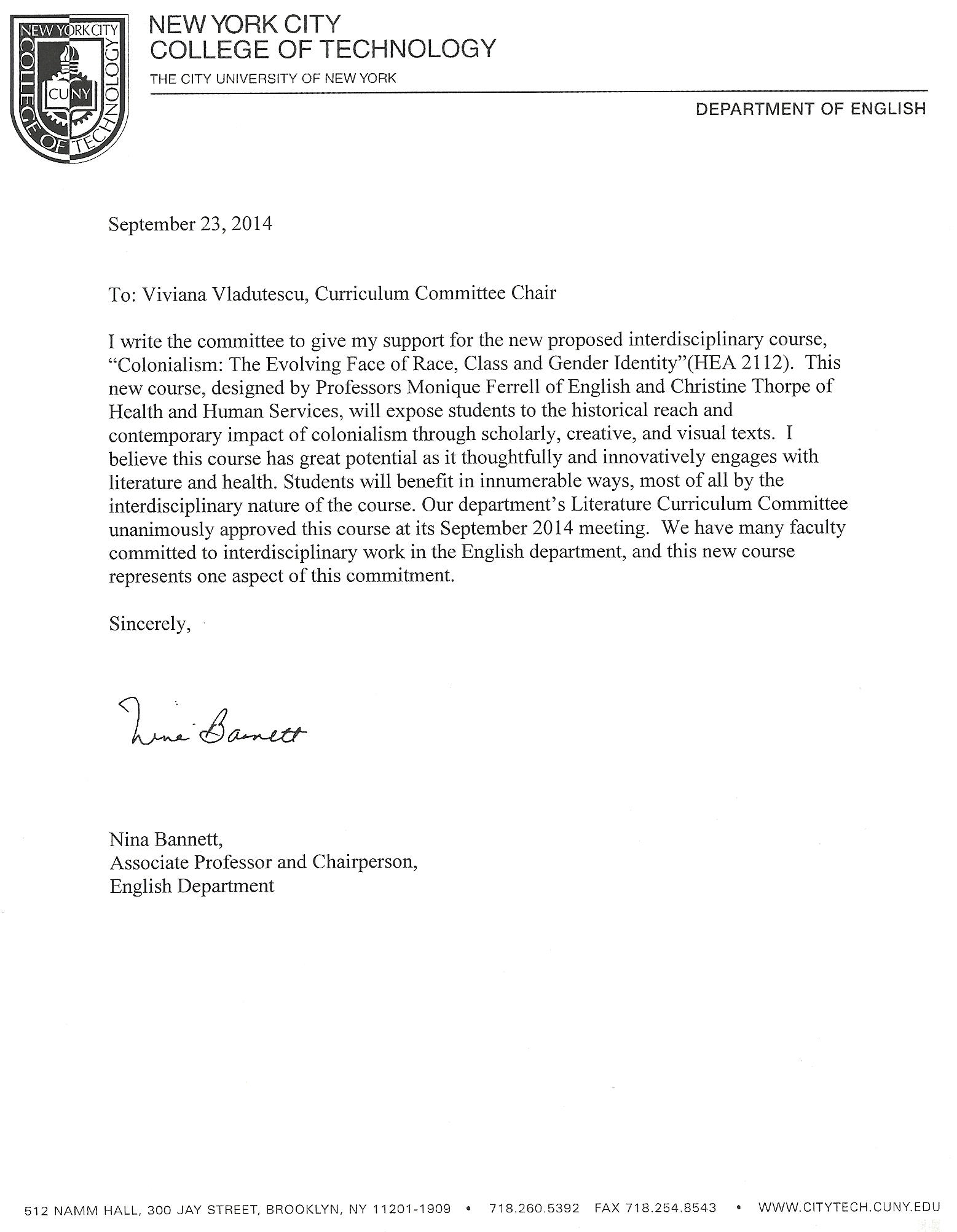 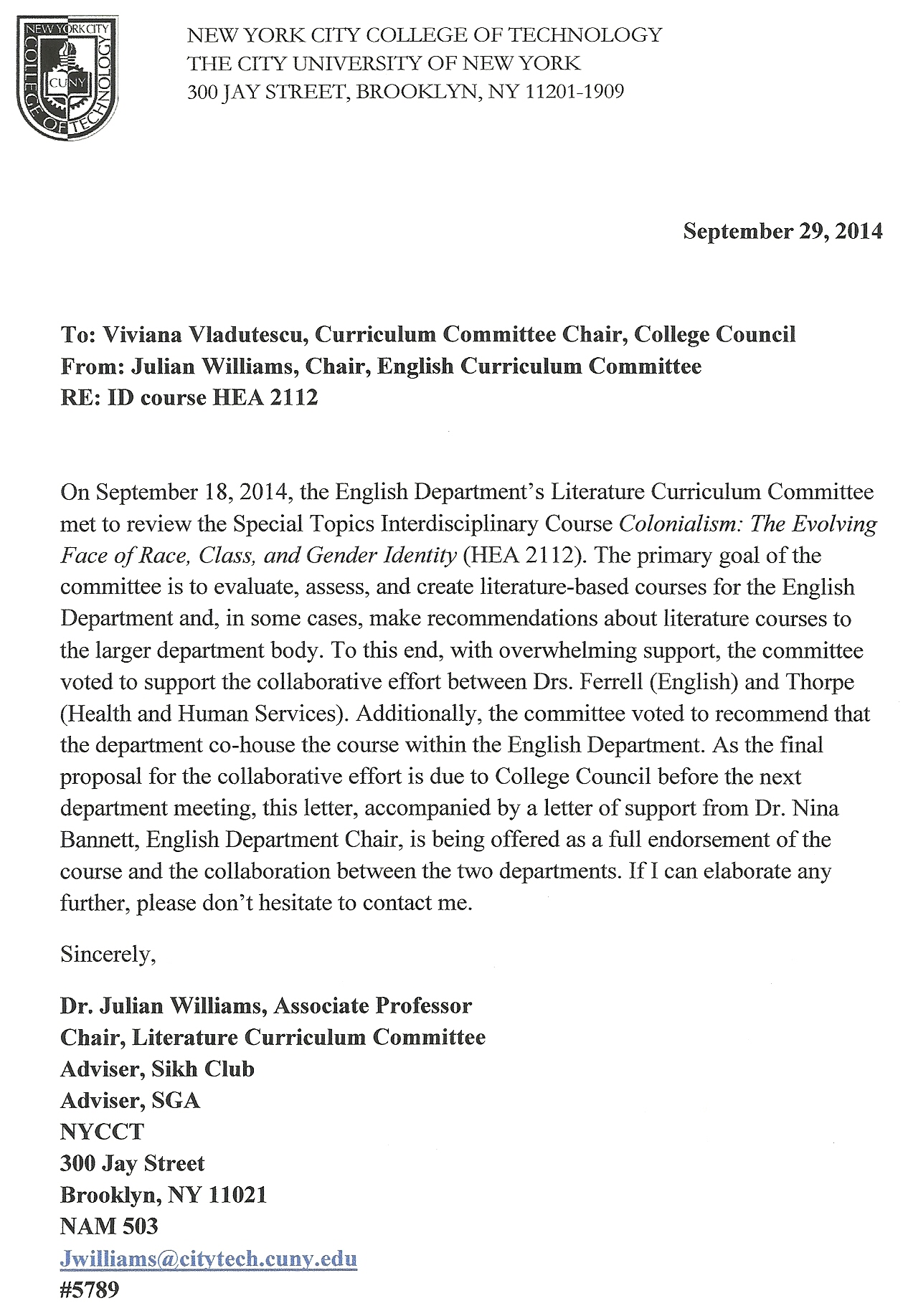 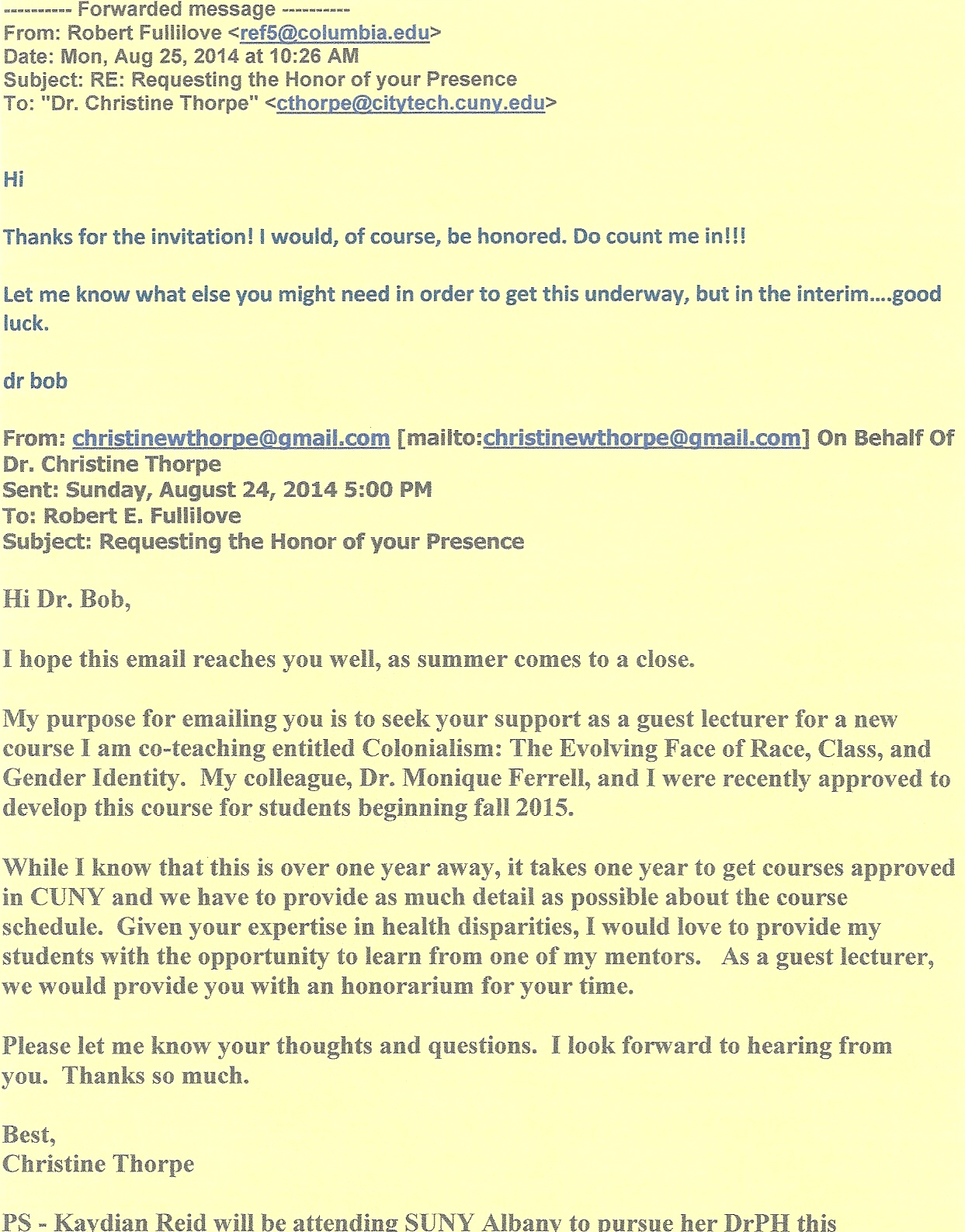 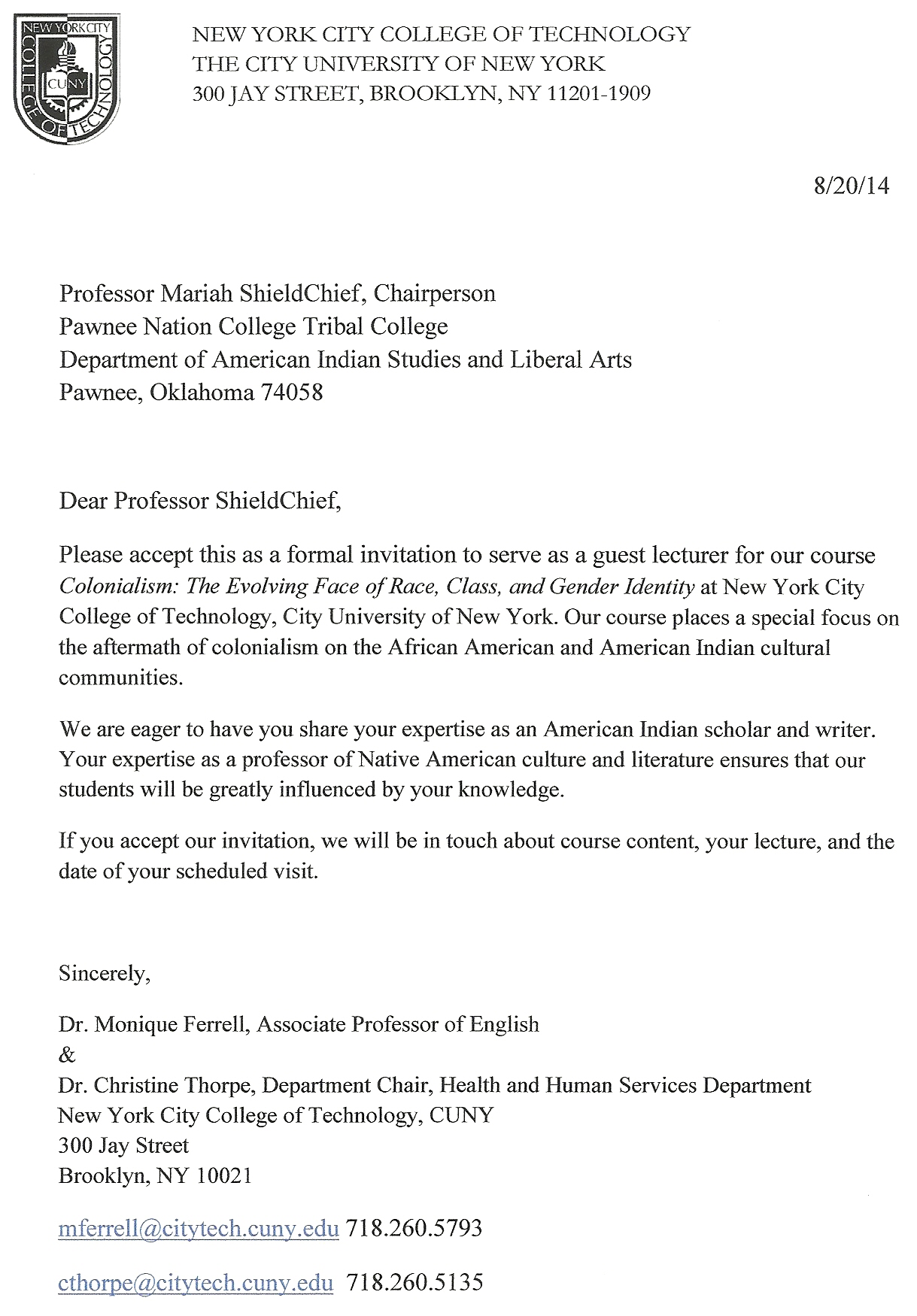 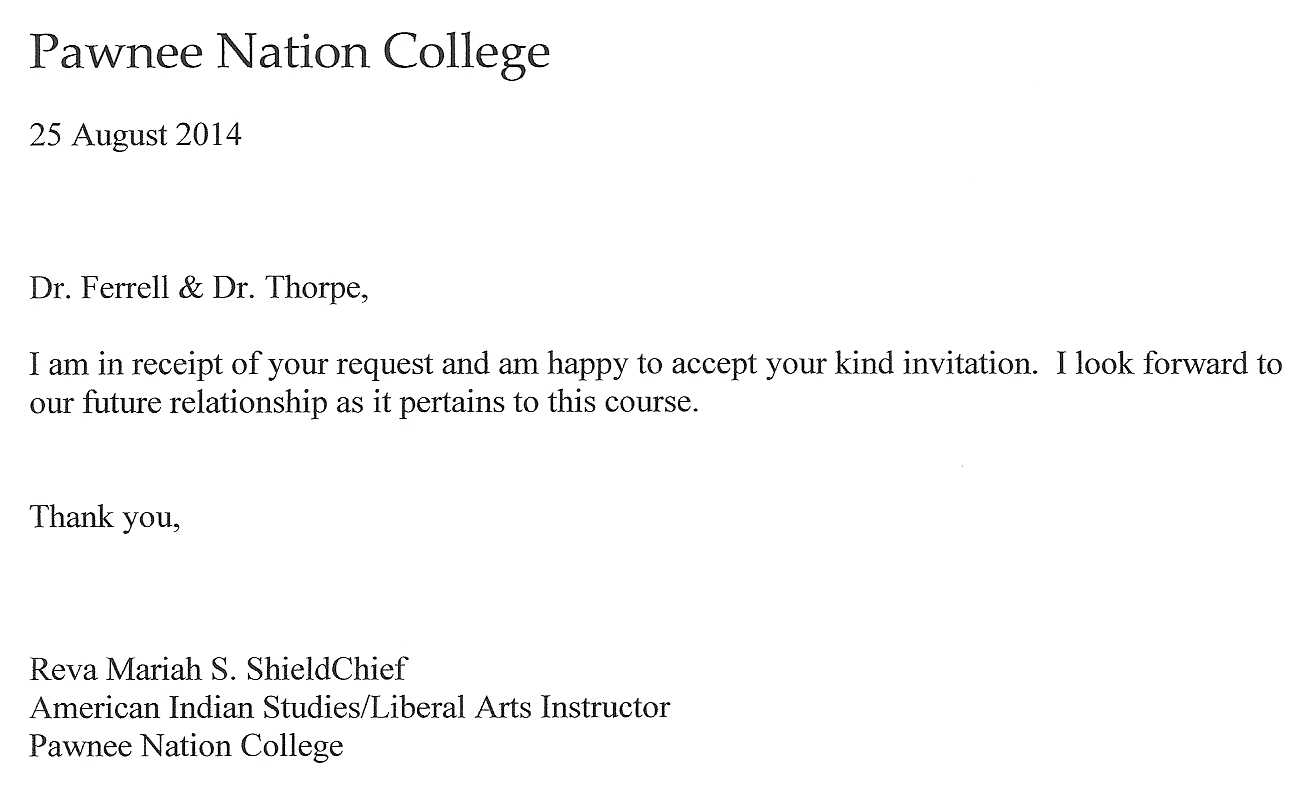 Chancellor’s Report New or Experimental CoursesSection AIV: New CourseAIV.1.	English Department and Health & Human Services DepartmentCourse Number:  English 2165 and HEA 2112Title: Colonialism: The Evolving Face of Race, Class, and Gender Identity   Hours:   3 Class Hours,  0 Lab Hours   Credits: 3 CreditsPrerequisites:  English 1101, CUNY Certified in Reading and MathCorequisites:  NONEPre- or Corequisites:Course Description:   Using Colonialism as a historical lens, this course examines colonialism’s impact on various cultural and ethnic groups. Specific themes include the following: slavery/genocide, racial/cultural blending, integration /segregation, economics, mental and physical stressors and well-being, and shifts in gender identity and cultural roles.Rationale: This new Special Topics/Interdisciplinary course puts a special focus on America’s Indigenous cultures and populations, and addresses diverse opinions, ideas, and varied understandings of cultural identity that can be co-taught by professors from various departments, a necessary factor given City Tech’s diverse student population.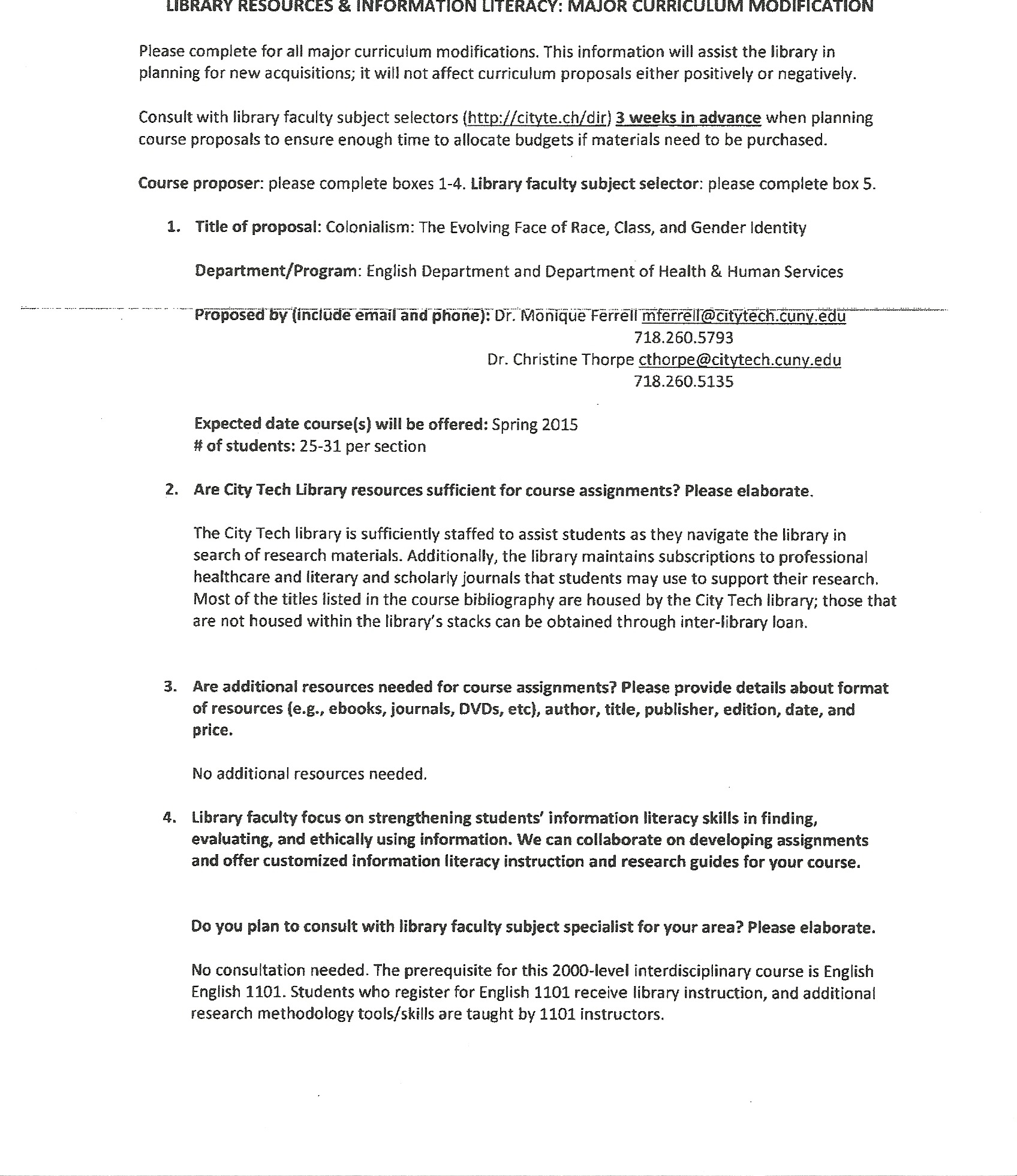 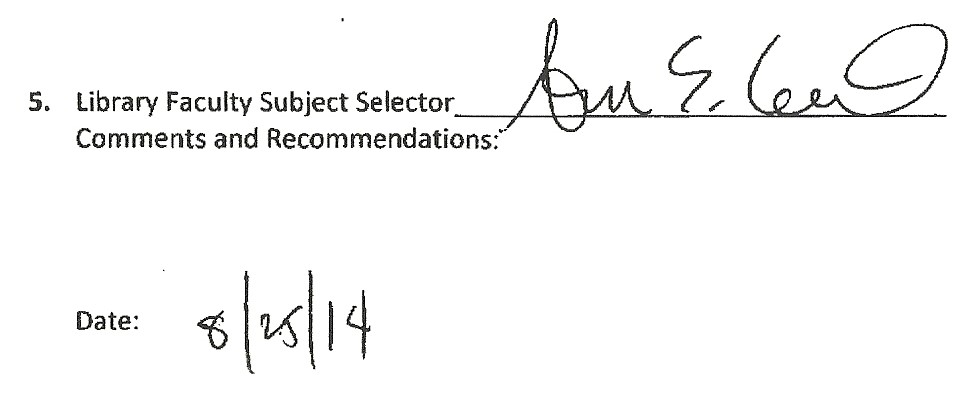 New York City College of TechnologyInterdisciplinary CommitteeApplication for Interdisciplinary Course Designation Date 4/25/2014Submitted by Dr. Monique Ferrell and Dr. Christine ThorpeDepartment(s) English Department and Department of Health & Human ServicesProposal to Offer an Interdisciplinary CourseIdentify the course type and title:

 An existing  course____________________________________________________________

x A new course: Colonialism: The Evolving Face of Race, Class, and Gender Identity 
 A course under development ____________________________________________________
Provide a course description:  Using Colonialism as a historical lens, this course examines colonialism’s impact on various cultural and ethnic groups. Specific themes include the following: slavery/genocide, racial/cultural blending, integration /segregation, economics, mental and physical stressors and well-being, and shifts in gender identity and cultural roles.How many credits will the course comprise? 3 credits How many hours? 3 hoursWhat prerequisite(s) would students need to complete before registering for the course? Co-requisite(s)?: English 1101, CUNY Certified in Reading and MathExplain briefly why this is an interdisciplinary course: This interdisciplinary course is a collaborative effort between City Tech’s English Department and the Department of Health & Human Services. This course is a unique blending of scholarly and creative writing, film, new media (Skype, Open Lab, and Blackboard), and guest lecturers that explores the impact/effect of Colonialism on the African American and Native American communities. The professors will share the teaching responsibilities dividing the semester evenly. Additionally, they will co-design and co-grade exams, assignments, and essay prompts for course papers. The professors will also meet weekly to assess and update course curriculum as needed.  What is the proposed theme of the course? What complex central problem or question will it address?  What disciplinary methods will be evoked and applied? The proposed course (sample syllabus), Colonialism: The Evolving Face of Race, Class, and Gender Identity, focuses specifically on American Colonialism, Africans (evolving to become African Americans) and Native Americans (those indigenous to the North American continent). Here in the United States, the immediate and long-term consequences of Colonialism brought about enslavement, the signing and breaking of treaties/laws, war, poverty, lack of education, psychological and physical traumas, and segregation of these peoples. Additionally, each of these factors played a vital and volatile role in shaping who African Americans and Native Americans would become post-colonialism, having long term implications for each culture, and impacting the men and women within these cultural groups differently. In many ways, both groups still struggle to obtain their portion of the American Dream and are still coping with economic disparity, public health issues—mental and physical—and social welfare, as well as a bevy of socio-economical hardships that appear to place them perpetually beyond the reach of embracing fully an American identity. The course is designed to explore why these hardships exist and how they are represented in critical and creative texts.By the end of the course, students should be informed scholars who are able to critically assess and discuss the course content (in writing and during discussion); develop workable creative, cultural, economic or political ideas/solutions, and also possess a useful and informed knowledge of the course material. The disciplinary methods employed by English and Health and Human Services will involve the examination of critical and creative writings that explore race, class, and gender along with the concepts of public health, health disparities, and government policies.  Discussions that include the role of oral/written histories and stories that influence the sociocultural, political, health and well-being of people will be facilitated through debates and examination of policies.  The knowledge gained will facilitate the development of rich student papers that integrate both disciplines.Which general learning outcomes of an interdisciplinary course does this course address? 
Please explain how the course will fulfill the bolded mandatory learning outcome below. In addition, select and explain at least three additional outcomes.  (Please see notation below)X  Purposefully connect and integrate across-discipline knowledge and skills to solve problems X  Synthesize and transfer knowledge across disciplinary boundaries X  Comprehend factors inherent in complex problemsX  Apply integrative thinking to problem solving in ethically and socially responsible waysX  Recognize varied perspectivesX  Gain comfort with complexity and uncertaintyX Think critically, communicate effectively, and work collaboratively X  Become flexible thinkers*During the course of the semester, students will be able to express their critical and scholarly positions, define relevant subject matter, and explore the following via classroom discourse, essays and assignments, group presentations, and exams:--Colonialism and Post-Colonialism, as it relates to the development of America and American Identity       --African and Indigenous slavery and oppression       --Social issue advocacy as it relates to the subject matter       --Economic systems and hardships experienced by both cultural groups       --Psychological and physical health issues as they relate to both groups       --Racial, academic, social inequalities, and gender role inequality experienced by both groups	                                                               --Similarities between the cultural groups and their approaches to advocacy, healing, and resistance      --Government responses to the socioeconomic issues that plague these communities     Students will be required to demonstrate their integration and comprehension of the          aforementioned concepts through the standard assessment methods; additionally, students may be asked to submit their group projects/or essays for presentation or publication. It is our hope that the students transition into publishing scholars who will attempt to develop and construct workable ideas and solutions to the problems that plague both cultural communities.
  OtherGeneral Education Learning Goals for City Tech StudentsKnowledge: Develop knowledge from a range of disciplinary perspectives, and hone the ability to deepen and continue learning.Skills: Acquire and use the tools needed for communication, inquiry, creativity, analysis, and productive work.Integration: Work productively within and across disciplines.Values, Ethics, and Relationships: Understand and apply values, ethics, and diverse perspectives in personal, professional, civic, and cultural/global domains.How does this course address the general education learning goals for City Tech students?This Special Topics/Interdisciplinary course explores content not currently available within the course curriculum of either proposing department. As an interdisciplinary course, it represents and addresses diverse opinions, ideas, and varied understandings of cultural identity that can be taught by professors from distinct and disparate departments, a necessary factor given City Tech’s diverse student population. Additionally, because the topic of colonialism is global in nature, the subject matter is open to interpretation, study, and exploration; as such, possible interdisciplinary departmental collaborations can include professors from the following departments/disciplines: African American Studies, History, Law and Paralegal Studies, Humanities, Entertainment Technology, Hospitality Management, and Social Sciences.  The proposed course includes a collaborative effort between the English Department and the Department of Health and Human Services. Most noteworthy is that it places a special focus on America’s Indigenous cultures and populations.  The course will engage students in understanding the impact of policies and disparities on access to care and services.  Additionally, the course will utilize visual texts and new media/technologies that are part of our students’ everyday lives in order to enhance the classroom learning experience: Film, Skype interviews with guest lecturers, Blackboard, and Open Lab among others.Which department would house this course3? Health & Human Services Department
Would all sections of the course be interdisciplinary?  No X Yes  Would the course be cross-listed in two or more departments? X No  __Yes  
Explain.How will the course be team-taught4? X Co-taught  X Guest lecturers (2 per semester)   Learning community

If co-taught, what is the proposed workload hour distribution? The professors will split the fifteen-week semester, sharing both the introductory and final classes of the semester. The first lecture will be co-taught by both professors to introduce the structure and scope of the course, and key terminology representative of both disciplines.  The eighth lecture will also be co-taught to transition the students to the next instructor and discipline focus.  During the semester, the professors will meet weekly to design and update course content, assess student engagement, schedule and confirm guest speakers, and to design projects and exams. Despite splitting the course in half—seven weeks per instructor—they will co-design the exams and quizzes, co-develop paper topics, and will share grading responsibility for all submitted assignments. This is a structure that must remain in place as Interdisciplinary collaborations present themselves. In doing so, students are presented with a uniform approach to teaching and assessment. Moreover, collaborating instructors remain clear about their responsibilities to the students and the course; additionally, the workload is shared evenly. 
X  Shared credits    Trading credits 
If guest lecturers, for what approximate percentage of the course?  Minimum 20%5        X other: __% (Guest lecturers have been allotted one hour slots during weeks 3 and 12)

Please attach the evaluation framework used to assess the interdisciplinarity of the course.6Co-teaching framework for fifteen week course:Shared teaching weeks 1, 3, 8, 12, and 15:	Week 1 (Introductions/Review of Syllabus/Distribution and Discussion of 	assignment # 1 and readings)	Week 3 Guest Lecturer—Dr. Robert Fullilove/ Columbia University Mailman 	School of Public Health 	(Team teachers will be on hand to guide and facilitate course discussion and 	Q & A session)	Week 8 Transition Course (first hour only)	Week 12 Guest Lecturer—Professor Mariah ShieldChief , Pawnee 	Nation/Pawnee Nation College—American Indian Studies & Liberal Arts	(Team teachers will be on hand to guide and facilitate course discussion and 	Q & A session)Weekly meetings: Team teachers will meet on Friday afternoons to assess student learning and to update curriculum)Co-development of exams and essay prompts (Midterm and Final paper)Shared grading of exams and essays: Enrolled students will take four exams during the course of the semester (short answer and essay). After exams are collected, the team teachers will set aside a block of time to review and grade exams. Week 15: Distribution of City Tech SET forms which evaluate student satisfaction and a course assessment form designed by the team teachers. The latter will be used by the team teachers to assess their teaching and to assist in modifying the course as needed. What strategies/resources would be implemented to facilitate students’ ability to make connections across the respective academic disciplines?Would the course be designated as: a College Option requirement7?  X an elective?  X a Capstone course8?   other?  Explain.
New York City College of TechnologyHealth and Human Services Department COURSE CODE: HEA 2112TITLE: Colonialism: The Evolving Face of Race, Class, and Gender IdentityNumber of class hours: 3     lab hours if applicable: 0      credits: 3COURSE DESCRIPTION:  Using colonialism as a historical lens, this course examines its impact on various cultural and ethnic groups. Specific themes include the following: slavery/genocide, racial/cultural blending, integration /segregation, economics, mental and physical stressors and well-being, and shifts in gender identity and cultural roles.COURSE CO/PREREQUISITE (S):  English 1101, CUNY Certified in Reading, Writing, and MathRECOMMENDED/TYPICAL/REQUIRED TEXTBOOK (S) and/or MATERIALS* *Materials: Course Packet of Required Readings for Weeks 1-7Required Books Weeks 8-14Title:    Indian Killer        Edition:  1996Author:     Sherman Alexie   Publisher: Atlantic Monthly Press     Title:   House Made of Dawn         Edition:     1968   Author:   N. Scott Momaday     Publisher: Harper Perennial Modern ClassicsTitle: Song of Solomon           Edition:    1977    Author:   Toni Morrison     Publisher:    Alfred Knopf Title:  Too Beautiful for Words          Edition:     2012   Author:   Monique Morris     Publisher:     MWM BooksSAMPLE SEQUENCE OF TOPICS AND TIME ALLOCATIONS* 15 week semester; 2.5 hour lecture per weekDr. Thorpe—Weeks 1-7Define Colonialism; Public Health Issues in the African American and Native American CommunitiesHistorical Traumas, Present-Day ManifestationsEvolving Chronic IllnessesInter-generational Mental Health IssuesThe Causes of Substance Abuseand 7. Infant Mortality and Challenges of Living (2 weeks)Dr. Ferrell—Weeks 8-14Colonialism and the Creative VoiceVocation, Station, and Being/The Role(s) of Black WomenClass, Race, Community, Revenge and RetaliationBattling Demons, Culture, Community, Filling the VoidReservation Life, Indian-ness vs American-ness, Contemporary Indian Life, How real is the world of Sherman Alexie’s Indian Killer?Gender, Class, Death, ReparationsToo Beautiful For Words—Final Exam PrepCOURSE INTENDED LEARNING OUTCOMES/ASSESSMENT METHODSGENERAL EDCUATION LEARNING OUTCOMES/ASSESSMENT METHODSSCOPE OF ASSIGNMENTS and other course requirements*--Assigned readings for lectures will provide students with the background information relevant to each class topic.  --In-class discussions and films, developed from the assigned readings, will engage students in assessment, exploration, and make determinations about the cultural impact and long-term outcomes of colonialism on the African American and Native American communities.--Open-lab projects will encourage collaborative work among student groups to discern multiple perspectives.--Midterm/Short papers and final paper will enable students to demonstrate their understanding and integration of course material.  Paper requirements will be discussed at least three weeks prior to due date, with students being provided rubrics to guide the development of their papers and drafts reviewed prior to submission date.METHOD OF GRADING – elements and weight of factors determining the students’ grade*Exams: 25% (4 exams, Essay and Short Answer)					                      Midterm/Short Paper: 15% (6-8pgs, Primary and Secondary Sources, MLA/APA)		                                          Assignments: 15% (Presentations, Quizzes, Reader Responses, Group Work)			                                Class Participation: 15%                                                                                                                                      Final Paper: 30% (8-10 pgs, Primary and Secondary Sources) 						Class Participation: 15%Assignments: 15% (quizzes, group work, assignments)ACADEMIC INTEGRITY POLICY STATEMENTStudents and all others who work with information, ideas, texts, images, music, inventions, and other intellectual property owe their audience and sources accuracy and honesty in using, crediting, and citing sources. As a community of intellectual and professional workers, the College recognizes its responsibility for providing instruction in information literacy and academic integrity, offering models of good practice, and responding vigilantly and appropriately to infractions of academic integrity. Accordingly, academic dishonesty is prohibited in The City University of New York and at New York City College of Technology and is punishable by penalties, including failing grades, suspension, and expulsion. The complete text of the College policy on Academic Integrity may be found in the catalog.COLLEGE POLICY ON ABSENCE/LATENESS A student may be absent without penalty for 10% of the number of scheduled class meetings during the semester as follows: Class Meets      Allowable Absence 1 time/week      2 classes  2 times/week    3 classes 3 times/week     4 classes **Each department and program may specify in writing a different attendance policy for courses with laboratory, clinical or field work. If the department does not have a written attendance policy concerning courses with laboratory, clinical or field work, the College policy shall govern.*depending on department policy these may be uniform and required of all instructors of the course or there may be guidelines or samples from which instructors may select or adapt):Attached course outline written by:  Christine Thorpe, Monique Ferrell 	                               Date:  October 1, 2014Reviewed/Revised by: 		Date:  CUNY Common Core 
Course Submission Form Instructions: All courses submitted for the Common Core must be liberal arts courses. Courses may be submitted for only one area of the Common Core. All courses must be 3 credits/3 contact hours unless the college is seeking a waiver for another type of Math or Science course that meets major requirements. Colleges may submit courses to the Course Review Committee at any time. Courses must also receive local campus governance approval for inclusion in the Common Core.Title of ProposalInterdisciplinary Special Topics Course:Colonialism: The Evolving Face of Race, Class, and  Gender IdentityDateAugust 25th 2014Major or MinorMajor ModificationProposer’s NameDr. Monique Ferrell and  Dr. Christine Thorpe DepartmentEnglish Department and Health and Human ServicesDate of Departmental Meeting in which proposal was approvedHealth and Human Services Department—September 18, 2014Department Chair NameDr. Christine ThorpeDepartment Chair Signature and DateChristine W. Thorpe (in lieu of signature)Academic Dean NameDr. David SmithAcademic Dean Signature and Date 10/1/2014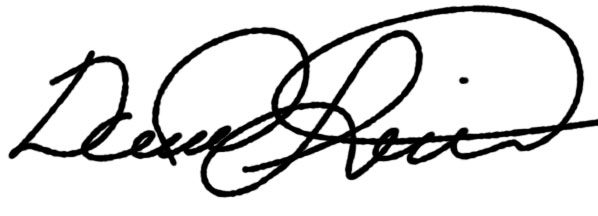 Brief Description of Proposal(Describe the modifications contained within this proposal in a succinct summary.  More detailed content will be provided in the proposal body.Using colonialism as a historical lens, this course examines its impact on various cultural and ethnic groups. Specific themes include the following: slavery/genocide, racial/cultural blending, integration /segregation, economics, mental and physical stressors and well-being, and shifts in gender identity and cultural roles.Brief Rationale for Proposal(Provide a concise summary of why this proposed change is important to the department.  More detailed content will be provided in the proposal body).  This Special Topics/Interdisciplinary course explores content not currently available within the course curriculum of either proposing department. As an interdisciplinary course, it represents and addresses diverse opinions, ideas, and varied understandings of cultural identity that can be taught by professors from distinct and disparate departments, a necessary factor given City Tech’s diverse student population. Additionally, because the topic of colonialism is global in nature, the subject matter is open to interpretation, study, and exploration; as such, possible interdisciplinary departmental collaborations can include but are not limited to innovative pairings within the following disciplines: History, Psychology, Anthropology, Economics, African American Literature, English, and within such departments as Health and Human Services, Hospitality Management, and Legal Studies.The proposed course includes a collaborative effort between the English Department and the Department of Health and Human Services. Most noteworthy is that it places a special focus on America’s Indigenous cultures and populations.  Additionally, the course will utilize visual texts and new media/technologies that are part of our students’ everyday lives in order to enhance the classroom learning experience: Film, Skype (interviews with guest lecturers), Blackboard, and Open Lab among others.Proposal History(Please provide history of this proposal:  is this a resubmission? An updated version?  This may most easily be expressed as a list).New Class (First Submission)Completed CURRICULUM MODIFICATION FORM including:Brief description of proposalRationale for proposalDate of department meeting approving the modificationChair’s SignatureDean’s SignatureEvidence of consultation with affected departmentsList of the programs that use this course as required or elective, and courses that use this as a prerequisite.Documentation of Advisory Commission views (if applicable).Completed Chancellor’s Report Form.Documentation indicating core curriculum requirements have been met for new programs/options or program changes. Detailed rationale for each modification (this includes minor modifications)Course TitleInterdisciplinary Special Topics Course:Colonialism: The Evolving Face of Race, Class, and Gender IdentityProposal DateAugust 25th 2014Proposer’s Name Dr. Monique Ferrell and Dr. Christine ThorpeCourse NumberHEA 2112 Course Credits, Hours3 Hours 3 CreditsCourse Pre / Co-RequisitesEnglish 1101, CUNY Certified in Reading, Writing,  and MathCatalog Course DescriptionUsing colonialism as a historical lens, this course examines its impact on various cultural and ethnic groups. Specific themes include the following: slavery/genocide, racial/cultural blending, integration /segregation, economics, mental and physical stressors and well-being, and shifts in gender identity and cultural roles.Brief RationaleProvide a concise summary of why this course is important to the department, school or college.This Special Topics/Interdisciplinary course explores content not currently available within the course curriculum of either proposing department. As an    interdisciplinary course, it represents and addresses diverse opinions, ideas, and varied understandings of cultural identity that can be taught by professors from various departments, a necessary factor given City Tech’s diverse student population. Additionally, because the topic of colonialism is global in nature, the subject matter is open to interpretation, study, and exploration; as such, possible interdisciplinary departmental collaborations can include but are not limited to innovative pairings within the following disciplines: History, Psychology, Anthropology, Economics, African American Literature, English, and within such departments as Health and Human Services, Hospitality Management, and Legal Studies.The proposed course includes a collaborative effort between the English Department and the Department of Health and Human Services. Most noteworthy is that it places a special focus on America’s Indigenous cultures and populations.  Additionally, the course will utilize visual texts and new media/technologies that are part of our students’ everyday lives in order to enhance the classroom learning experience: Film, Skype (interviews with guest lecturers), Blackboard, and Open Lab among others.Intent to Submit as Common CoreIf this course is intended to fulfill one of the requirements in the common core, then indicate which area.   YES - World Cultures and Global IssuesIntent to Submit as An Interdisciplinary CourseYESIntent to Submit as a Writing Intensive CourseThis course will be both reading and writing intensive.Completed NEW COURSE PROPOSAL FORMTitle, Number, Credits, Hours, Catalog course descriptionBrief RationaleCompleted Library Resources and Information Literacy FormCourse Outline Include within the outline the following.Hours and Credits for Lecture and LabsIf hours exceed mandated Carnegie Hours, then rationale for thisPrerequisites/Co- requisitesDetailed Course DescriptionCourse Specific Learning Outcome and Assessment TablesDiscipline SpecificGeneral Education Specific Learning Outcome and Assessment TablesExample Weekly Course outlineGrade Policy and ProcedureRecommended Instructional Materials (Textbooks, lab supplies, etc)Library resources and bibliographyCourse Need Assessment.  Describe the need for this course. Include in your statement the following information.Target Students who will take this course.  Which programs or departments, and how many anticipated?Documentation of student views (if applicable, e.g. non-required elective).Projected headcounts (fall/spring and day/evening) for each new or modified course.If additional physical resources are required (new space, modifications, equipment), description of these requirements.  If applicable, Memo or email from the VP for Finance and Administration with written comments regarding additional and/or new facilities, renovations or construction.Where does this course overlap with other courses, both within and outside of the department?Does the Department currently have full time faculty qualified to teach this course?  If not, then what plans are there to cover this?If needs assessment states that this course is required by an accrediting body, then provide documentation indicating that need.Course DesignDescribe how this course is designed. Course Context (e.g. required, elective, capstone)Course Structure: how the course will be offered (e.g. lecture, seminar, tutorial, fieldtrip)?Anticipated pedagogical strategies and instructional design (e.g. Group Work, Case Study, Team Project, Lecture)How does this course support Programmatic Learning Outcomes?Is this course designed to be partially or fully online?  If so, describe how this benefits students and/or program.Additional Forms for Specific Course CategoriesInterdisciplinary Form (if applicable)Common Core (Liberal Arts) Intent to Submit (if applicable)Writing Intensive Form if course is intended to be a WIC (under development) If course originated as an experimental course, then results of evaluation plan as developed with director of assessment.(Additional materials for Curricular Experiments)Plan and process for evaluation developed in consultation with the director of assessment. (Contact Director of Assessment for more information).Established Timeline for Curricular ExperimentInstructional Objectives: For the successful completion of this course, students should be able to:Instructional ActivitiesAssessment: Evaluation methods and criteriaAccurately define and discuss health disparities, public health, Colonialism/Post-colonialism and subsequent movements in history, critical scholarship, African American and Native American Literature to mark their impact on both ethnic groups.Assigned readings, class diagnostic, group work, class discussionsReader Response mini essays, quizzes, Open Lab projects, and examsOutline and discuss the following social constructs and historical events to assess their impact on African Americans and Native Americans as they relate to colonialism/post-colonialism: Slavery/Genocide, medical experimentation, The Civil War, Emancipation, Suffrage, The Jim Crow Era/Segregation, The Civil Rights Movement, The Vietnam War, Women’s Rights Movement, USDHHS, Affordable Care Act, BIA, AIM, Reservation Life, Missionary Schools, American Treaties with Indigenous peoples.Assigned readings, class discussions, group work,  and filmsReader Response mini essays, exams, midterm essay, quizzes, Open Lab projects, and final paper/projectExplore and study the complexity of the following  factors as they relate to African American and Native Americans: American Identity, Cultural Identity, Racial mixing, Gender Roles and Expectations, Economics, Mental Well-Being, Violence, Post-traumatic stress, Chronic Illness, Violence. Assigned readings, films, class discussions, group projectsReader Response mini essays, exams, midterm essay, quizzes, Open Lab projects, final paper/projectExplore and study cultural revelations about color consciousness, (C)lass, culture and traditions, Healthcare, Race and Gender and the politics that guide them.Assigned readings, films, class discussions, group projectsReader Response mini essays, exams, midterm essay, quizzes, Open Lab projects, final paper/projectExamine the impact of racism, war, government impact, bigotry, prejudice, intercultural bigotry, sexism, (C)lass, upward mobility, poverty, incarceration, intellectualism and failure/success in academia, the importance of having a cultural “homeland.”Assigned readings, films, class discussions, group projectsReader Response mini essays, exams, Open Lab projects, final paper/project, in person conferencesDiscuss and explore feminine and masculine power, religion vs. spirituality, cultural health practices, responsibility to one’s cultural community. Assigned readings, films, class discussions, group projectsReader Response mini essays, exams, quizzes, final paper/project, Open Lab projects, in person conferencesExamine the impact and representation of the following in African American and Native American Literature and Scholarship past and present: Historical representation, Identity and classification, Future expectations, strategies, and recommendations.Assigned readings, films, class discussions, group projectsReader Response mini essays, exams, quizzes,  Open Lab projects, final paper/projectComprehend and utilize the basics of grammar, sentence structure, and MLA and APA Documentation (primary and secondary sources). Understand the mechanics of writing essays about literature (Scaffolding Format), critical essays, and film.In-class workshops: grammar and sentence structure, assessing the essay prompt (closed or open), essay format (introductions, body paragraphs, and conclusions)In-person conferences, pre-drafting of midterm and final papers/projects, Reading Responses mini essays, Open Lab projects,  exams  See belowSee below	See belowSee belowSee belowSee belowSee belowSee below
The course will be housed by the Health & Human Services Department. (A letter of support from the English Department Chair and Literature Curriculum Chair are included within this proposal). 
Strategies include collaboratively planning the instructional material to select and organize topics that will be examined from both disciplines. We will both be present during the first lecture to explain the interdisciplinary nature of the course to the students, and the importance of integrating perspectives that we will model during each lecture.   The lectures will engage students in discussions and activities where they will be asked to analyze lecture topics and readings from the perspective of both disciplines and develop a common ground. Students will also be tested to assess their understanding of critical and creative texts, work in peer groups as they develop group presentations/projects, and submit their scholarly understanding of course readings in the form of essays.City Tech students are allowed to take 5 courses as part of their Flexible Core and a 2000-level course as a Capstone. As such, this course may fill either requirement for graduation.	                              LEARNING OUTCOMESASSESSMENT METHODS1.  Accurately define and discuss health disparities, public health, Colonialism/Post-colonialism and subsequent movements in history, critical scholarship, African American and Native American Literature to mark their impact on both ethnic groups.1.  Reader Response mini essays, quizzes, Open Lab projects, and exams2. Outline and discuss the following social constructs and historical events to assess their impact on African Americans and Native Americans as they relate to colonialism/post-colonialism: Slavery/Genocide, medical experimentation, The Civil War, Emancipation, Suffrage, The Jim Crow Era/Segregation, The Civil Rights Movement, The Vietnam War, Women’s Rights Movement, USDHHS, Affordable Care Act, BIA, AIM, Reservation Life, Missionary Schools, American Treaties with Indigenous peoples.2.  Reader Response mini essays, exams, midterm essay, quizzes, Open Lab projects, and final paper/project3. Explore and study the complexity of the following factors as they relate to African American and Native Americans: American Identity, Cultural Identity, Racial mixing, Gender Roles and Expectations, Economics, Mental Well-Being, Violence, Post-traumatic stress, Chronic Illness, Violence.3.  Reader Response mini essays, exams, midterm essay, quizzes, Open Lab projects, final paper/project4. Explore and study cultural revelations about color consciousness, (C)lass, culture and traditions, Healthcare, Race and Gender and the politics that guide them.4.   Reader Response mini essays, exams, midterm essay, quizzes, Open Lab projects, final paper/project5. Examine the impact of racism, war, government impact, bigotry, prejudice, intercultural bigotry, sexism, (C)lass, upward mobility, poverty, incarceration, intellectualism and failure/success in academia, the importance of having a cultural “homeland.”5. Reader Response mini essays, exams, Open Lab projects, final paper/project, in person conferences6. Discuss and explore feminine and masculine power, religion vs. spirituality, cultural health practices, responsibility to one’s cultural community.6. Reader Response mini essays, exams, quizzes, final paper/project, Open Lab projects, in person conferences7. Examine the impact and representation of the following in African American and Native American Literature and Scholarship past and present: Historical representation, Identity and classification, Future expectations, strategies, and recommendations.7.  Reader Response mini essays, exams, quizzes,  Open Lab projects, final paper/project8. Comprehend and utilize the basics of grammar, sentence structure, and MLA and APA Documentation (primary and secondary sources). Understand the mechanics of writing essays about literature (Scaffolding Format), critical essays, and film.8.  In-person conferences, pre-drafting of midterm and final papers/projects, Reading Responses mini essays, Open Lab projects, exams  LEARNING OUTCOMESASSESSMENT METHODS1. Use the arts, sciences and humanities as a forum for the study of values, ethical principles, and the physical world.1.  Reader Response mini essays, exams, midterm essay, quizzes, Open Lab projects, and final paper/project2.  Communicate in diverse settings and groups, using written (both reading and writing), oral (both speaking and listening), and a visual means.  2.  Reader Response mini essays, exams, midterm essay, quizzes, Open Lab projects, and final paper/project3. Gather, interpret, evaluate, and apply information discerningly from a variety of sources.  Make meaningful and multiple connections among and between the liberal arts, and the areas of study leading to a major or profession.3.  In-person conferences, pre-drafting of midterm and final papers/projects, Reading Responses mini essays, Open Lab projects, exams  4.  Demonstrate intellectual honesty and personal responsibility.  Assume responsibility for social justice. Demonstrate social and civic knowledge.  Apply knowledge and analyze social, political, economic, and historical issues.  Discern multiple perspectives. Use awareness of cultural differences to bridge cultural and linguistic barriers.4.   Reader Response mini essays, exams, midterm essay, quizzes, Open Lab projects, and final paper/projectCollegeNew York City College of TechnologyNew York City College of TechnologyCourse Prefix and Number (e.g., ANTH 101, if number not assigned, enter XXX)HEA2112HEA2112Course TitleInterdisciplinary Special Topics Course:Colonialism: The Evolving Face of Race, Class, and Gender IdentityInterdisciplinary Special Topics Course:Colonialism: The Evolving Face of Race, Class, and Gender IdentityDepartment(s)English Department, Health and Human Services DepartmentEnglish Department, Health and Human Services DepartmentDisciplineInterdisciplinary Interdisciplinary Credits33Contact Hours33Pre-requisites (if none, enter N/A)ENG1001ENG1001Co-requisites (if none, enter N/A)Catalogue DescriptionUsing colonialism as a historical lens, this course examines its impact on various cultural and ethnic groups. Specific themes include the following: slavery/genocide, racial/cultural blending, integration /segregation, economics, mental and physical stressors and well-being, and shifts in gender identity and cultural roles.Using colonialism as a historical lens, this course examines its impact on various cultural and ethnic groups. Specific themes include the following: slavery/genocide, racial/cultural blending, integration /segregation, economics, mental and physical stressors and well-being, and shifts in gender identity and cultural roles.Special Features (e.g., linked courses)Sample Syllabus Syllabus must be included with submission, 5 pages max recommended
Syllabus must be included with submission, 5 pages max recommended

Indicate the status of this course being nominated: current course    revision of current course    a new course being proposed
Indicate the status of this course being nominated: current course    revision of current course    a new course being proposed
Indicate the status of this course being nominated: current course    revision of current course    a new course being proposed
CUNY COMMON CORE Location  Please check below the area of the Common Core for which the course is being submitted. (Select only one.)
CUNY COMMON CORE Location  Please check below the area of the Common Core for which the course is being submitted. (Select only one.)
CUNY COMMON CORE Location  Please check below the area of the Common Core for which the course is being submitted. (Select only one.)    Required English Composition Mathematical and Quantitative Reasoning Life and Physical Sciences    Required English Composition Mathematical and Quantitative Reasoning Life and Physical Sciences    Flexible World Cultures and Global Issues          Individual and Society US Experience in its Diversity                Scientific World Creative Expression
Waivers for Math and Science Courses with more than 3 credits and 3 contact hoursWaivers for courses with more than 3 credits and 3 contact hours will only be accepted in the required areas of “Mathematical and Quantitative Reasoning” and “Life and Physical Sciences.” Three credit/3-contact hour courses must also be available in these areas.
Waivers for Math and Science Courses with more than 3 credits and 3 contact hoursWaivers for courses with more than 3 credits and 3 contact hours will only be accepted in the required areas of “Mathematical and Quantitative Reasoning” and “Life and Physical Sciences.” Three credit/3-contact hour courses must also be available in these areas.
Waivers for Math and Science Courses with more than 3 credits and 3 contact hoursWaivers for courses with more than 3 credits and 3 contact hours will only be accepted in the required areas of “Mathematical and Quantitative Reasoning” and “Life and Physical Sciences.” Three credit/3-contact hour courses must also be available in these areas.If you would like to request  a waiver please check here:If you would like to request  a waiver please check here:
 Waiver requestedIf waiver requested: Please provide a brief explanation for why the course will not be 3 credits and 3 contact hours. If waiver requested: Please provide a brief explanation for why the course will not be 3 credits and 3 contact hours. If waiver requested: Please indicate whether this course will satisfy a major requirement, and if so, which major requirement(s) the course will fulfill. If waiver requested: Please indicate whether this course will satisfy a major requirement, and if so, which major requirement(s) the course will fulfill. Learning OutcomesIn the left column explain the course assignments and activities that will address the learning outcomes in the right column.Learning OutcomesIn the left column explain the course assignments and activities that will address the learning outcomes in the right column.Required Core (12 credits)Required Core (12 credits)A. English Composition: Six creditsA course in this area must meet all the learning outcomes in the right column. A student will: A. English Composition: Six creditsA course in this area must meet all the learning outcomes in the right column. A student will: Read and listen critically and analytically, including identifying an argument's major assumptions and assertions and evaluating its supporting evidence. Write clearly and coherently in varied, academic formats (such as formal essays, research papers, and reports) using standard English and appropriate technology to critique and improve one's own and others' texts. Demonstrate research skills using appropriate technology, including gathering, evaluating, and synthesizing primary and secondary sources. Support a thesis with well-reasoned arguments, and communicate persuasively across a variety of contexts, purposes, audiences, and media. Formulate original ideas and relate them to the ideas of others by employing the conventions of ethical attribution and citation. B. Mathematical and Quantitative Reasoning: Three creditsA course in this area must meet all the learning outcomes in the right column. A student will: 
B. Mathematical and Quantitative Reasoning: Three creditsA course in this area must meet all the learning outcomes in the right column. A student will: 
Interpret and draw appropriate inferences from quantitative representations, such as formulas, graphs, or tables. Use algebraic, numerical, graphical, or statistical methods to draw accurate conclusions and solve mathematical problems. Represent quantitative problems expressed in natural language in a suitable mathematical format. Effectively communicate quantitative analysis or solutions to mathematical problems in written or oral form. Evaluate solutions to problems for reasonableness using a variety of means, including informed estimation. Apply mathematical methods to problems in other fields of study. C. Life and Physical Sciences: Three creditsA course in this area must meet all the learning outcomes in the right column. A student will: C. Life and Physical Sciences: Three creditsA course in this area must meet all the learning outcomes in the right column. A student will: Identify and apply the fundamental concepts and methods of a life or physical science. Apply the scientific method to explore natural phenomena, including hypothesis development, observation, experimentation, measurement, data analysis, and data presentation. Use the tools of a scientific discipline to carry out collaborative laboratory investigations. Gather, analyze, and interpret data and present it in an effective written laboratory or fieldwork report. Identify and apply research ethics and unbiased assessment in gathering and reporting scientific data. II. Flexible Core (18 credits) Six three-credit liberal arts and sciences courses, with at least one course from each of the following five areas and no more than two courses in any discipline or interdisciplinary field.II. Flexible Core (18 credits) Six three-credit liberal arts and sciences courses, with at least one course from each of the following five areas and no more than two courses in any discipline or interdisciplinary field.A. World Cultures and Global IssuesA. World Cultures and Global IssuesA Flexible Core course must meet the three learning outcomes in the right column.A Flexible Core course must meet the three learning outcomes in the right column.In-person conferences, pre-drafting of midterm and final papers/projects, Reading Responses mini essays, Open Lab projects, exams  Gather, interpret, and assess information from a variety of sources and points of view. Reader Response mini essays, exams, midterm essay, quizzes, Open Lab projects, and final paper/projectEvaluate evidence and arguments critically or analytically. Reader Response mini essays, exams, midterm essay, quizzes, Open Lab projects, and final paper/projectProduce well-reasoned written or oral arguments using evidence to support conclusions. A course in this area (II.A) must meet at least three of the additional learning outcomes in the right column. A student will: A course in this area (II.A) must meet at least three of the additional learning outcomes in the right column. A student will: Reader Response mini essays, exams, midterm essay, quizzes, Open Lab projects, and final paper/projectIdentify and apply the fundamental concepts and methods of a discipline or interdisciplinary field exploring world cultures or global issues, including, but not limited to, anthropology, communications, cultural studies, economics, ethnic studies, foreign languages (building upon previous language acquisition), geography, history, political science, sociology, and world literature.Reader Response mini essays, exams, midterm essay, quizzes, Open Lab projects, and final paper/projectAnalyze culture, globalization, or global cultural diversity, and describe an event or process from more than one point of view. Analyze the historical development of one or more non-U.S. societies. Reader Response mini essays, exams, midterm essay, quizzes, Open Lab projects, and final paper/projectAnalyze the significance of one or more major movements that have shaped the world's societies. Reader Response mini essays, exams, midterm essay, quizzes, Open Lab projects, and final paper/projectAnalyze and discuss the role that race, ethnicity, class, gender, language, sexual orientation, belief, or other forms of social differentiation play in world cultures or societies. Speak, read, and write a language other than English, and use that language to respond to cultures other than one's own. B. U.S. Experience in its DiversityA Flexible Core course must meet the three learning outcomes in the right column.B. U.S. Experience in its DiversityA Flexible Core course must meet the three learning outcomes in the right column.Gather, interpret, and assess information from a variety of sources and points of view. Evaluate evidence and arguments critically or analytically. Produce well-reasoned written or oral arguments using evidence to support conclusions.A course in this area (II.B) must meet at least three of the additional learning outcomes in the right column. A student will:A course in this area (II.B) must meet at least three of the additional learning outcomes in the right column. A student will:Identify and apply the fundamental concepts and methods of a discipline or interdisciplinary field exploring the U.S. experience in its diversity, including, but not limited to, anthropology, communications, cultural studies, economics, history, political science, psychology, public affairs, sociology, and U.S. literature. Analyze and explain one or more major themes of U.S. history from more than one informed perspective. Evaluate how indigenous populations, slavery, or immigration have shaped the development of the United States. Explain and evaluate the role of the United States in international relations. Identify and differentiate among the legislative, judicial, and executive branches of government and analyze their influence on the development of U.S. democracy. Analyze and discuss common institutions or patterns of life in contemporary U.S. society and how they influence, or are influenced by, race, ethnicity, class, gender, sexual orientation, belief, or other forms of social differentiation.C. Creative ExpressionC. Creative ExpressionA Flexible Core course must meet the three learning outcomes in the right column.A Flexible Core course must meet the three learning outcomes in the right column.Gather, interpret, and assess information from a variety of sources and points of view. Evaluate evidence and arguments critically or analytically. Produce well-reasoned written or oral arguments using evidence to support conclusions. A course in this area (II.C) must meet at least three of the additional learning outcomes in the right column. A student will:A course in this area (II.C) must meet at least three of the additional learning outcomes in the right column. A student will:Identify and apply the fundamental concepts and methods of a discipline or interdisciplinary field exploring creative expression, including, but not limited to, arts, communications, creative writing, media arts, music, and theater. Analyze how arts from diverse cultures of the past serve as a foundation for those of the present, and describe the significance of works of art in the societies that created them. Articulate how meaning is created in the arts or communications and how experience is interpreted and conveyed. Demonstrate knowledge of the skills involved in the creative process. Use appropriate technologies to conduct research and to communicate.D. Individual and Society
A Flexible Core course must meet the three learning outcomes in the right column.D. Individual and Society
A Flexible Core course must meet the three learning outcomes in the right column.Gather, interpret, and assess information from a variety of sources and points of view. Evaluate evidence and arguments critically or analytically. Produce well-reasoned written or oral arguments using evidence to support conclusions. A course in this area (II.D) must meet at least three of the additional learning outcomes in the right column. A student will:A course in this area (II.D) must meet at least three of the additional learning outcomes in the right column. A student will:Identify and apply the fundamental concepts and methods of a discipline or interdisciplinary field exploring the relationship between the individual and society, including, but not limited to, anthropology, communications, cultural studies, history, journalism, philosophy, political science, psychology, public affairs, religion, and sociology. Examine how an individual's place in society affects experiences, values, or choices. Articulate and assess ethical views and their underlying premises.Articulate ethical uses of data and other information resources to respond to problems and questions. Identify and engage with local, national, or global trends or ideologies, and analyze their impact on individual or collective decision-making. E. Scientific World
A Flexible Core course must meet the three learning outcomes in the right column.E. Scientific World
A Flexible Core course must meet the three learning outcomes in the right column.Gather, interpret, and assess information from a variety of sources and points of view. Evaluate evidence and arguments critically or analytically. Produce well-reasoned written or oral arguments using evidence to support conclusions. A course in this area (II.E) must meet at least three of the additional learning outcomes in the right column. A student will:A course in this area (II.E) must meet at least three of the additional learning outcomes in the right column. A student will:Identify and apply the fundamental concepts and methods of a discipline or interdisciplinary field exploring the scientific world, including, but not limited to: computer science, history of science, life and physical sciences, linguistics, logic, mathematics, psychology, statistics, and technology-related studies. Demonstrate how tools of science, mathematics, technology, or formal analysis can be used to analyze problems and develop solutions. Articulate and evaluate the empirical evidence supporting a scientific or formal theory. Articulate and evaluate the impact of technologies and scientific discoveries on the contemporary world, such as issues of personal privacy, security, or ethical responsibilities. Understand the scientific principles underlying matters of policy or public concern in which science plays a role.